3/4 Daily Schedule and InstructionsWeek 2 – Friday 23rd JulyCircle timeWebsite Link https://34dcpps.weebly.com/Web ExMeeting Time: 9:30Meeting Link: https://eduvic.webex.com/eduvic/j.php?MTID=m665cafbf598ae87a0a60da54bed77be4Meeting Number: 165 638 0405Password: swJRW3GSt28Activities completed in your work book must have a title and the date.Activities completed in your work book must have a title and the date.ReadingLearning Intention: We are learning to sequence the events or steps  in order.Success Criteria: I can retell the events in order.Activities: Please watch the video of the dreamtime story of Tiddalick the Frog and complete the set sequencing activity: https://www.youtube.com/watch?v=z8BwlP7cc80 Using the attached template in seesaw you will need to tell us the main events of Tiddalick the Frog in both words and pictures. Once you have finished your activity make sure you have uploaded your work on Seesaw. You can then log onto Epic to read a book or onto Literacy Planet and complete your set activities. WritingLearning Intention: We are learning a genre of writing that interests me.Success Criteria: I can write using a genre that matches my topic.Activity: Complete ‘Writing Grid’ task on Seesaw.Choose one task from the Writing Grid to write about. Write your response on a Seesaw note or in your Writing Book and submit a photo.NumeracyMaths Support: WebexTime: 11.00 amLearning Intention: To explore equivalent fractions at my level.Success Criteria: I played a game that investigated equivalent fractions, at my level.Tuning In: Discussion slidesActivities: Choose an equivalent fraction game at your level. Play a game on your own, then invite a family member to play and challenge each other. Equivalent Fractions Game on SeesawOnce you have finished your activity make sure you have uploaded your work on Seesaw. You can then log onto Mathletics and complete your set activities. WellbeingChange the World with Kindness               ( complete this task on Seesaw )Your task this week is to complete a random act of kindness. Do something kind without expecting anything in return. Hold the door for someone, play with someone, pick up trash and throw it away without being asked, or do something else in your home that someone in your family might appreciate. After you have completed your act of kindness, document what you did on the template on Seesaw. Remember, small acts of kindness can lead to worldwide changes!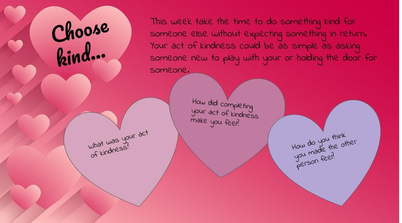 Break                                                InquiryLI : We are learning about new words so that when we see them during this learning sequence, they are familiar to us. 
SC: I can use a dictionary to record definitions of the words on my page. Glossary about Community activity on SeesawChoose 10 words to investigate and write the meanings in Seesaw.Specialists GridChoose 2 specialists activities to be completed.